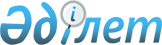 О внесении изменения в приказ Министра финансов Республики Казахстан от 16 февраля 2018 года № 221 "Об утверждении Правил, сроков и формы представления сведений лицами, осуществляющими пересылку, перевозку, доставку товаров при электронной торговле товарами по запросу органов государственных доходов"Приказ Первого заместителя Премьер-Министра Республики Казахстан – Министра финансов Республики Казахстан от 18 декабря 2019 года № 1387. Зарегистрирован в Министерстве юстиции Республики Казахстан 26 декабря 2019 года № 19775
      В соответствии с пунктом 2 статьи 50 Закона Республики Казахстан от 6 апреля 2016 года "О правовых актах" ПРИКАЗЫВАЮ:
      1. Внести в приказ Министра финансов Республики Казахстан от 16 февраля 2018 года № 221 "Об утверждении Правил, сроков и формы представления сведений лицами, осуществляющими пересылку, перевозку, доставку товаров при электронной торговле товарами по запросу органов государственных доходов" (зарегистрирован в Реестре государственной регистрации нормативных правовых актов под № 16491, опубликован 13 марта 2018 года в Эталонном контрольном банке нормативных правовых актов Республики Казахстан) следующее изменение:
      в Правилах, сроках и форме представления сведений лицами, осуществляющими пересылку, перевозку, доставку товаров при электронной торговле товарами по запросу органов государственных доходов, утвержденных указанным приказом:
      приложение 2 изложить в новой редакции согласно приложению к настоящему приказу.
      2. Комитету государственных доходов Министерства финансов Республики Казахстан в установленном законодательством порядке обеспечить:
      1) государственную регистрацию настоящего приказа в Министерстве юстиции Республики Казахстан;
      2) размещение настоящего приказа на интернет-ресурсе Министерства финансов Республики Казахстан;
      3) в течение десяти рабочих дней после государственной регистрации настоящего приказа в Министерстве юстиции Республики Казахстан представление в Департамент юридической службы Министерства финансов Республики Казахстан сведений об исполнении мероприятий, предусмотренных подпунктами 1) и 2) настоящего пункта.
      3. Настоящий приказ вводится в действие по истечении десяти календарных дней после дня его первого официального опубликования.  Сведения, представляемые лицами, осуществлявшими пересылку, перевозку, доставку
 товаров при электронной торговле товарами за период с__ 20__ года по ____ 20___ года
      Основание: по запросу управления государственных доходов________________ от ______ №_____
      Наименование налогоплательщика (налогового агента) _____________________________________
      ИИН/БИН _______________________
      1. Сведения по доставленным товарам налогоплательщику, осуществляющему электронную торговлю товарами:
      Всего, общая сумма: _______тенге.
      2. Сведения по доставленным товарам от налогоплательщика, осуществляющего электронную торговлю товарами:
      3. Сведения об оплате за выполненные работы, оказанные услуги:
      Всего, сумма:
      4. Дополнительные сведения (погашение взаимных требований, товарообменные и иные безденежные операции, бартер, безвозмездная передача)
      5. Задолженность между получателем и поставщиком (кредиторская и дебиторская):
      На начало налогового периода: "___"________ 20__ года, равна: _________ (тенге)
      На конец налогового периода: "___"________ 20__ года, равна: _________ (тенге).
      6. Копии документов, которые необходимо предоставить по запросу________________________________________________
      В случае невыполнения законных требований органов государственных доходов к Вам будут применены меры административного взыскания в соответствии с Кодексом Республики Казахстан "Об административных правонарушениях". В соответствии со статьей 187 Кодекса Республики Казахстан от 25 декабря 2017 года "О налогах и других обязательных платежах в бюджет" налогоплательщик или его уполномоченный представитель имеют право обжаловать действия (бездействие) должностных лиц органов государственных доходов вышестоящему органу государственных доходов или в суд, в порядке, предусмотренном законами Республики Казахстан.
      Руководитель юридического лица, индивидуальный предприниматель
      __________________________________________________________________________
                         (Ф.И.О. (при его наличии), подпись)
      Примечание:
      По пунктам 1, 2, 3, 4, 5 запроса, сведения заполняются налогоплательщиком (налоговым агентом) в случае наличия таких финансово-хозяйственных операций.
      Расшифровка аббревиатур:
      ИИН/БИН – индивидуальный идентификационный или бизнес-идентификационный номер налогоплательщика;
      Ф.И.О. – фамилия, имя, отчество.
					© 2012. РГП на ПХВ «Институт законодательства и правовой информации Республики Казахстан» Министерства юстиции Республики Казахстан
				
      Первый Заместитель
Премьер-Министра
Республики Казахстан-Министр финансов 

А. Смаилов
Приложение
к приказу Первого заместителя
Премьер-Министра Республики
Казахстан – Министра финансов
Республики Казахстан
от 18 декабря 2019 года № 1387Приложение 2
к Правилам, срокам и форме
представления сведений лицами,
осуществлявшими пересылку,
перевозку, доставку товаров
при электронной торговле
товарами по запросу органов
государственных доходовформа
№
Наименование поставщика
ИИН/БИН поставщика (при наличии)
Страна
Договор, №
Договор, дата
Наименование товара
Единица измерения
Количество
Код валюты
Стоимость товара
Общая сумма товара
Стоимость услуги (тенге)
Дата доставки
№
Договор, №
Договор, дата
ИИН покупателя
Ф.И.О. покупателя (при его наличии) (физическое лицо)
Дата доставки
Количество
 №
Вид платежного документа
Платежный документ, дата
Платежный документ, номер
Сумма
Примечание
№
Наименование операций
Содержание
Документ, №
Документ, дата
Сумма операции
Отражено в бухгалтерском учете (Да/Нет)
Отражено в налоговой отчетности (Да/Нет)
Отражено в декларации по НДС (период)